TISKOVÁ ZPRÁVA

DIPLOMKY FUD 23
25. 5. – 29. 6. 2023


Fakulta umění a designu Univerzity Jana Evangelisty Purkyně v Ústí nad Labem Vás zve na výstavu bakalářských a diplomových prací svých studentek a studentů.Pravidelná výstava absolventských prací je tentokrát na dvou místech. Bakalářské práce jsou tradičně v prostorách FUD, diplomové práce navštíví diváci v ústeckém Domě kultury. V této budově z 60. let minulého století studenti a studentky z 16 ateliérů FUD vystavujía intervenují do všech jejích prostor. S díly čtyř desítek vystavujících se tak návštěvníci setkají v místech šatny, podzemním bunkru, lóžích, přilehlých ochozech nebo na balkóně hlavního sálu.Pro Fakultu umění a designu je důležitý vztah k samotnému městu, jehož je škola přirozenou součástí. Tato skutečnost se promítla i do vizuálního stylu výstav, převzatéhoz navigačních systémů měst a institucí, aby došlo k propojení mezi fakultou a centrem města, mezi exteriérem a interiérem, mezi tím, co vnímáme venku a prožíváme uvnitř. Motiv šipek a jejich variací je tak nejen upozorněním na důležité místo, ale i symbolem propojování nebo ukázáním cesty, která je i třeba klikatá, nicméně vždy někam vede. Tento navigační systém tak propojuje nejen místa výstav, ale i obyvatele a návštěvníky Ústí nad Labem s vystavujícími studenty a studentkami. Vernisáž výstav se uskuteční ve středu 24. května v 18:00 v prostorách Domu kultury Ústí nad Labem.Ateliéry FUD UJEP:
Produktový design / Design interiéru / Design keramiky
Oděvní a textilní design / Přírodní materiály / Sklo
Grafický design I / Grafický design II / Vizuální design 
Aplikovaná fotografie / Fotografie / Fine Art
Digitální média / Interaktivní média / Objekt — Prostor — Akce / Time-Based MediaKurátoři výstavy:David Kořínek a Nela KuhnováVizuální styl výstavy: 
Michaela Labudová a Pavel Frič – MonstersArchitekti výstavy:Jiří Bartoš a Robert Vlasák
Adresy a otevírací hodiny: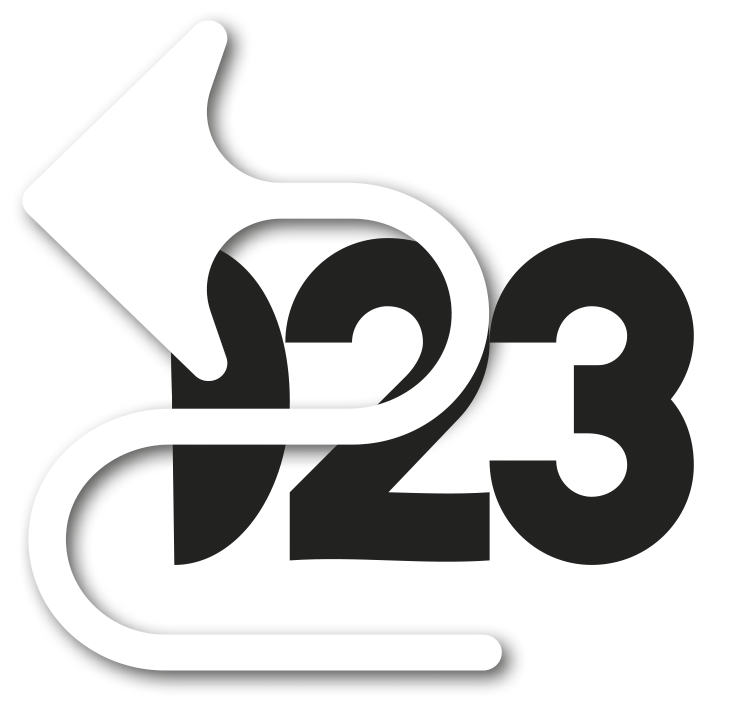 diplomky: 25. 5.–29. 6. 2023po–pá: 10:00–18:00Dům kulturyVelká Hradební 19Ústí nad Labembakalářky: 25. 5.–15. 6. 2023po–pá: 10:00–18:00Fakulta umění a designuPasteurova 9Ústí nad LabemPR kontakt:
David Kořínekproděkan pro vnější vztahy a internacionalizaci FUD UJEPdavid.korinek@ujep.cz